FICHE D’INSCRIPTION ANNEE SCOLAIRE 2023-2024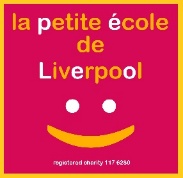 Retourner complétée à admin@lapetiteecoledeliverpool.comNom et Prénom de l'enfant : Date de naissance .........../........../.......................Nationalité(s) :Informations et contacts (parents/gardiens qui récupèreront les enfants) :Adresse : Téléphone #1 : Téléphone #2 : Groupe Whatsapp parents/profs : Souhaitez-vous être rajouté au groupe? Les communications sont limitées. OUI/NONCourriel(s): Informations importantes sur votre enfant (allergies, maladies, régime alimentaire, etc.) :Comment décrieriez-vous le niveau de votre enfant et quelles sont vos attentes vis-à-vis des classes de français? Nous ferons de notre mieux pour les prendre en compte.  Droit à l'image visage visible: OUI/NON 					visage caché : OUI/NONAutorisation pour les sorties extérieures organisées : OUI/NONDate : ...............................................................Nom: .......................................................